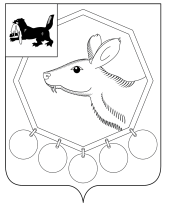                                                   РОССИЙСКАЯ  ФЕДЕРАЦИЯ                                                       ИРКУТСКАЯ ОБЛАСТЬ               МУНИЦИПАЛЬНОЕ ОБРАЗОВАНИЕ «БАЯНДАЕВСКИЙ РАЙОН»                                                     РАСПОРЯЖЕНИЕ  МЭРАО  проведении месячниказащиты прав потребителей на территории МО «Баяндаевский район» На основании распоряжения Службы потребительского рынка и лицензирования Иркутской области от 25.02.2019 года № 506-ср «О проведении месячника защиты прав потребителей на территории Иркутской области»:Организовать «горячую линию» в период проведения месячника с 15 марта по 14 апреля 2019 года  по телефону 8(39537)9-12-17.Консультанту по торговле  Бардановой О.А. совместно с  Роспотребнадзором по Иркутской области в Эхирит-Булагатском, Баяндаевском, Усть-Удинском, Осинском, Боханском, Качугском и Жигаловком районах (по согласованию) провести мероприятия, направленные на защиту прав потребителей.Опубликовать настоящее распоряжение в газете «Заря», а также на официальном сайте МО «Баяндаевский район» в информационно-телекоммуникационной сети «Интернет».Мэрмуниципального образования«Баяндаевский район»А.П. ТабинаевБарданова О.А.91217от _05.03__ 2019  года № _56р/19_с. Баяндай